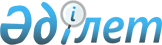 Об изменении pазмеpа ставки по пpодаже части валютной выpучки от экспоpта уpановой пpодукции Национальному банку Республики Казахстан
					
			Утративший силу
			
			
		
					ПОСТАНОВЛЕНИЕ Пpезидента Республики Казахстан от 26 августа 1993 г. N 1332. Утратило силу - Указом Президента РК от 9 января 2006 года N 1696 (U061696) (вводится в действие со дня подписания)



      Учитывая важность скорейшего создания новых мощностей на конверсируемых предприятиях урановой промышленности, включенных в проекты национальных программ по металлургии, и насыщения потребительского рынка, ПОСТАНОВЛЯЮ: 



      1. Установить обязательную продажу части валютной выручки от экспорта урановой продукции, остающейся у предприятий-экспортеров после уплаты таможенной пошлины, в размерах:



     40 процентов Национальному банку Республики Казахстан по установленному курсу рубля;



     10 процентов через уполномоченные банки на внутреннем валютном рынке в соответствии с порядком, определяемом Национальным банком Республики Казахстан.



     2. Кабинету Министров Республики Казахстан привести принятые ранее решения в соответствие с настоящим постановлением

           Президент



     Республики Казахстан

					© 2012. РГП на ПХВ «Институт законодательства и правовой информации Республики Казахстан» Министерства юстиции Республики Казахстан
				